Holistic AssessmentGeorgia Exchange The school are planning their S6 Georgia Exchange trip.They have selected 25 pupils to go on the trip. They need to take 1 teacher for every 10 pupils.  There are two flight options. There are no direct flights and both involve a stopover.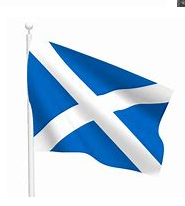 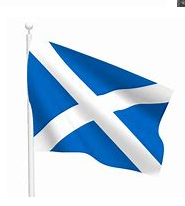 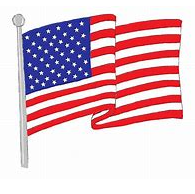 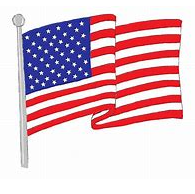 Task 1By showing appropriate working, decide which option is best. Give a reason for your choice.Task 2You need to be at the airport two hours ahead of departure time. The bus company says it will take 55 minutes to travel from Hermitage Academy to the airport. At what time should they leave the school? Show working and explain your answer.The flight leaves on time and you have to e-mail the school in Georgia your arrival time for collection at the airport. What time is your flight due to land in Atlanta in both 12 hour and 24 hour time? Atlanta is 5 hours behind UK time.Task 3The lead teacher recommends you take £440 spending money. The exchange rate is £1 = $1.35. How much will this be in dollars.Whilst there you bought:Pair of Jeans for $35Pair of trainers for $80University of Georgia Hoodie for $69Souvenir for family for $85Snacks for $150You bring the remainder home and change it back to pounds. How much do you get to the nearest penny? MNU 3-01a, MNU 3-03a, MNU 3-09ab, MNU 3-10a